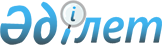 Әкімдіктің 2016 жылғы 19 ақпандағы № 71 "Облыстық бюджет қаражаты есебінен қызметтің осы түрлерiмен қалалық жағдайда айналысатын азаматтық қызметшiлердiң айлықақыларымен және мөлшерлемелерімен салыстырғанда кемiнде жиырма бес пайызға жоғарылатылған лауазымдық айлықақылар мен тарифтiк мөлшерлемелер белгіленетін, азаматтық қызметшілер болып табылатын және ауылдық жерде жұмыс істейтін денсаулық сақтау, әлеуметтік қамсыздандыру, білім беру және мәдениет саласындағы мамандар лауазымдарының тізбесін айқындау туралы" қаулысына өзгерістер енгізу туралыҚостанай облысы әкімдігінің 2018 жылғы 12 ақпандағы № 61 қаулысы. Қостанай облысының Әділет департаментінде 2018 жылғы 2 наурызда № 7566 болып тіркелді
      2015 жылғы 23 қарашадағы Қазақстан Республикасы Еңбек Кодексі 139-бабының 9-тармағына сәйкес Қостанай облысының әкімдігі ҚАУЛЫ ЕТЕДІ:
      1. Қостанай облысы әкімдігінің 2016 жылғы 19 ақпандағы № 71 "Облыстық бюджет қаражаты есебінен қызметтің осы түрлерiмен қалалық жағдайда айналысатын азаматтық қызметшiлердiң айлықақыларымен және мөлшерлемелерімен салыстырғанда кемiнде жиырма бес пайызға жоғарылатылған лауазымдық айлықақылар мен тарифтiк мөлшерлемелер белгіленетін, азаматтық қызметшілер болып табылатын және ауылдық жерде жұмыс істейтін денсаулық сақтау, әлеуметтік қамсыздандыру, білім беру және мәдениет саласындағы мамандар лауазымдарының тізбесін айқындау туралы" қаулысына (Нормативтік құқықтық актілерді мемлекеттік тіркеу тізілімінде № 6206 болып тіркелген, 2016 жылғы 4 сәуірде "Әділет" ақпараттық-құқықтық жүйесінде жарияланған) келесі өзгерістер енгізілсін:
      көрсетілген қаулының 1-қосымшасында:
      "Денсаулық сақтау мамандарының лауазымдары" 1-тармағы келесі редакцияда жазылсын:
      "1. Денсаулық сақтау мамандарының лауазымы:
      арнаулы медициналық жабдықтау қоймасының басшысы (меңгерушісі).";
      "Білім беру мамандарының лауазымдары" 3-тармағында:
      6) тармақшасы келесі редакцияда жазылсын:
      "6) жалпы білім беретін мектептердің, мектеп-интернаттардың және басқа да бастауыш, негізгі орта, жалпы орта, техникалық және кәсіптік, орта білімнен кейінгі, қосымша білім беру ұйымдарындағы директордың ғылыми, оқу, оқу-өндірістік, оқу-тәрбие, оқу-әдістемелік жұмысы, бейінді оқыту, ақпараттық технологиялар, тәрбие жұмысы жөніндегі орынбасары;";
      37) тармақшасы алынып тасталсын.
      2. "Қостанай облысы әкімдігінің экономика және бюджеттік жоспарлау басқармасы" мемлекеттік мекемесі Қазақстан Республикасының заңнамасында белгіленген тәртіпте:
      1) осы қаулының аумақтық әділет органында мемлекеттік тіркелуін;
      2) осы қаулы мемлекеттік тіркелген күнінен бастап күнтізбелік он күн ішінде оның қазақ және орыс тілдеріндегі қағаз және электрондық түрдегі көшірмесін "Республикалық құқықтық ақпарат орталығы" шаруашылық жүргізу құқығындағы республикалық мемлекеттік кәсіпорнына ресми жариялау және Қазақстан Республикасы нормативтік құқықтық актілерінің Эталондық бақылау банкіне енгізу үшін жіберілуін;
      3) осы қаулыны ресми жарияланғанынан кейін Қостанай облысы әкімдігінің интернет-ресурсында орналастырылуын қамтамасыз етсін.
      3. Осы қаулының орындалуын бақылау Қостанай облысы әкімінің жетекшілік ететін орынбасарына жүктелсін.
      4. Осы қаулы алғашқы ресми жарияланған күнінен кейiн күнтiзбелiк он күн өткен соң қолданысқа енгiзiледi.
      КЕЛІСІЛДІ
      Қостанай облыстық
      мәслихатының хатшысы
      ____________ С. Ещанов
					© 2012. Қазақстан Республикасы Әділет министрлігінің «Қазақстан Республикасының Заңнама және құқықтық ақпарат институты» ШЖҚ РМК
				
      Қостанай облысының әкімі

А. Мұхамбетов
